 10th Annual Alden 5K Race for ScholarshipsRunning of the Bulldogs Friday, June 5th, 2015 5K Run and 5K Walk @ 6:30 p.m. --  Kids' Fun Run @ 5 p.m.Rain or shine, No Refunds                                                                                                                                                                            LOCATION:	5K run/walk - 13190 Park Street, Alden, NY (in front of Alden High School)Kids' Fun Run - Alden Town Park (adjacent to Alden High School)Suggested parking at the Save-A-Lot Plaza on Broadway (no parking in back lot of high school or Alden Town Park)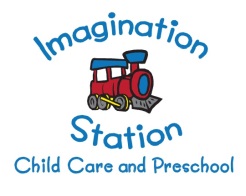 5K COURSE: 	Fast and flat course begins in front of high school and ends in Alden Town Park. Map available on-line at www.score-this.com/all-runningEvent sanctioned by USATF and course certified to be accurate by USATF #NY-07013-JG REGISTER: 	Pre-registration $20 for adults. $15 for participants 18 and under.  Race-day registration is $25.  Registration and packet pickup will be available from 3:00-6:15 p.m. Friday, June 5th, at Alden High School. 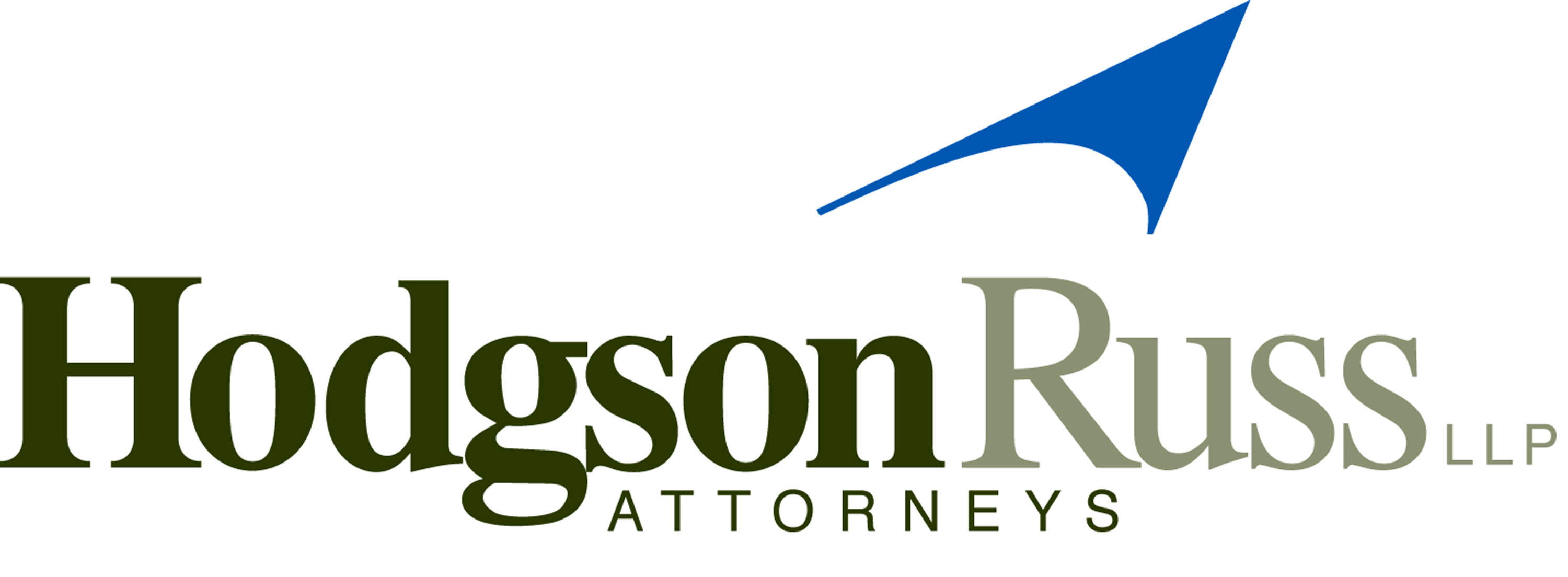 T-shirts guaranteed to the first 300 registered participants (5K run/walk). (Kids' Fun Run is a separate registration form.) Registration information and online registration available at:   www.score-this.com/all-running OR https://reg.score-this.com/regx/step1.jsp?eventID=1490AWARDS:	$50 gift card prizes will be awarded to 1st place male and 1st place female overall, 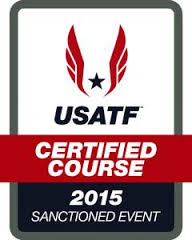 with additional prizes for the top 3 male and female finishers in each age group:14 and under, 15-19, 20-24, 25-29, 30-34, 35-39, 40-44, 45-49, 50-54, 55-59, 60-64, 65-69, 70–over.  $50 gift card prizes also for best blue and gold theme outfit, oldest and youngest registered participants, and farthest distance traveled.PARTY: 	Post race party will include food trucks, pop, beer, live music, a family friendly carnival-themed kids zone, a basket raffle, and a 50/50 split.  For updated party details visit www.facebook.com/alden5kscholarshipraceINQUIRIES: 	Michelle Wallace, (716) 713-9651, wallywife7@aol.comPAYMENT: 	Make checks payable to: Score This!!!, Inc.Mail entries to: Score This!!!, Inc., 15 Ranch Trail Ct., Orchard Park, NY 14127-------------------------------------------------------------------------------------------------------------------------------------------------Entry Form – Alden's 5K Race for Scholarships 2015 – Mail bottom with cash or check.I will be participating in the:  5K run______ / 5K walk ______ 	Gender:______  	T-shirt Size (S,M,L,XL): ______Last Name:______________________________________ 	First Name:_________________________________________Address:_______________________________________   Town:____________________ State:__________  Zip:___________Email Address: 		          __________      	     Date of Birth: ______ / ______ / ______ Age on Race Day: _______ If running as a member of an ACS sports team, list team here:____________________________________________________ How/where did you hear about this race? ____________________________________________________________________I cannot run, but wish to make a donation to the Alden Scholarship Foundation in the amount of:_____$15	_______$25	  _______$50	     $_________ (other)In consideration from my entry being accepted, I intend to be legally bound, do hereby, for myself, my heirs, executors and administrators, waive, release and forever discharge any and all claims and rights for damages which I have or which may hereafter occur to me against Alden Community Scholarship Foundation, Alden Central School District, Erie County, the race sponsors, and successors and assigns for any and all damages which may be sustained by me in connection with my association with or entry in and arising out of my traveling to, participation in and returning from said event.Participant signature: _____________________________________________________________________________________